«03»  10  2023							   	                               № 506							«О составе комиссии по соблюдению требований к служебному поведению муниципальных служащих администрации поселка Березовка и урегулированию конфликта интересов на муниципальной службе»	Во исполнение Постановления № 406 от 23 сентября 2016 года «Об утверждении Положения о комиссии по соблюдению требований к служебному поведению муниципальных служащих администрации поселка Березовка и урегулированию конфликта интересов на муниципальной службе», в  соответствии с Федеральным законом от 02.03.2007 года № 25-ФЗ «О муниципальной службе в Российской Федерации», Федеральным законом от 25 декабря 2008 года № 273-ФЗ «О противодействии коррупции», Законом  Красноярского края от 24.04.2008 года № 5-1565 «Об особенностях правового регулирования муниципальной службы в Красноярском крае», руководствуясь Уставом поселка БерезовкаПОСТАНОВЛЯЮ: 1.Утвердить следующий состав комиссии:- Ковалева Марина Александровна – заместитель главы поселка Березовка по благоустройству (председатель комиссии).- Сабуров Андрей Николаевич – заместитель главы поселка Березовка по жизнеобеспечению (заместитель комиссии).-  Бернаучис Олеся Владимировна – делопроизводитель (секретарь комиссии).- Шлапак Марина Эдуардовна – главный специалист по муниципальному заказу и электронному документообороту (член комиссии).- Мартыненко Оксана Владимировна – главный специалист по правовым вопросам (член комиссии).- Старостенко Ирина Ивановна – главный специалист по кадровым вопросам администрации Березовского района (по согласованию член комиссии).          2. Признать утратившим силу Постановление администрации поселка Березовка от 18.04.2022 № 215 «О составе комиссии по соблюдению требований к служебному поведению муниципальных служащих администрации поселка Березовка и урегулированию конфликта интересов на муниципальной службе».           3.  Контроль за исполнением настоящего Постановления оставляю за собой.          4. Постановление вступает в силу со дня его официального опубликования в общественно политической газете «Пригород», подлежит размещению на официальном сайте администрации поселка Березовка.Исполняющий полномочияГлавы  поселка					       		                               А.Н. Сабуров 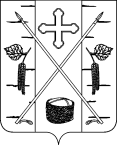 АДМИНИСТРАЦИЯ ПОСЕЛКА БЕРЕЗОВКАБЕРЕЗОВСКОГО РАЙОНА КРАСНОЯРСКОГО КРАЯПОСТАНОВЛЕНИЕп. Березовка